Subject Overview: Computing2022-2023DL = Digital LiteracyIT = Information TechnologyCS = Computer Science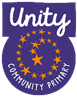 Autumn 1Autumn 2Spring 1Spring 2Summer 1Summer 2ReceptionYear 1Online Safety (DL)Pictograms (IT)Lego Builders and Maze Explorers (CS)Animated Story Books (IT)Coding (CS)Technology Outside Of School (DL)Year 2Online Safety (DL) Making Music (IT)Coding (CS)Creating Pictures (IT)Presenting Ideas (IT) Questioning (IT)Spreadsheets (IT)Effective Searching (DL)Year 3Online Safety (DL) Touch Typing (IT)Coding (CS) Spreadsheets (IT)Branching Databases (IT)Simulations (IT)Graphing (IT) Email (DL) Presenting (PowerPoint) (IT)Year 4Online Safety (DL) Animation (IT) Coding (CS)Writing For Different Purposes (IT) Logo (CS) Investigating Hardware (CS)Spreadsheets (IT) Effective Searching (DL) Making Music (IT)Year 5Online Safety (DL)3D Modelling (IT)Coding (CS)Databases (IT) Game Creator (CS) Concept Maps (IT) Spreadsheets (IT) Word Processing (Word) (IT)Year 6Online Safety (DL) Text Adventures (CS)Coding (CS)Spreadsheets (IT) Blogging (IT) Quizzing (IT) Networks (CS) Understanding Binary (CS)